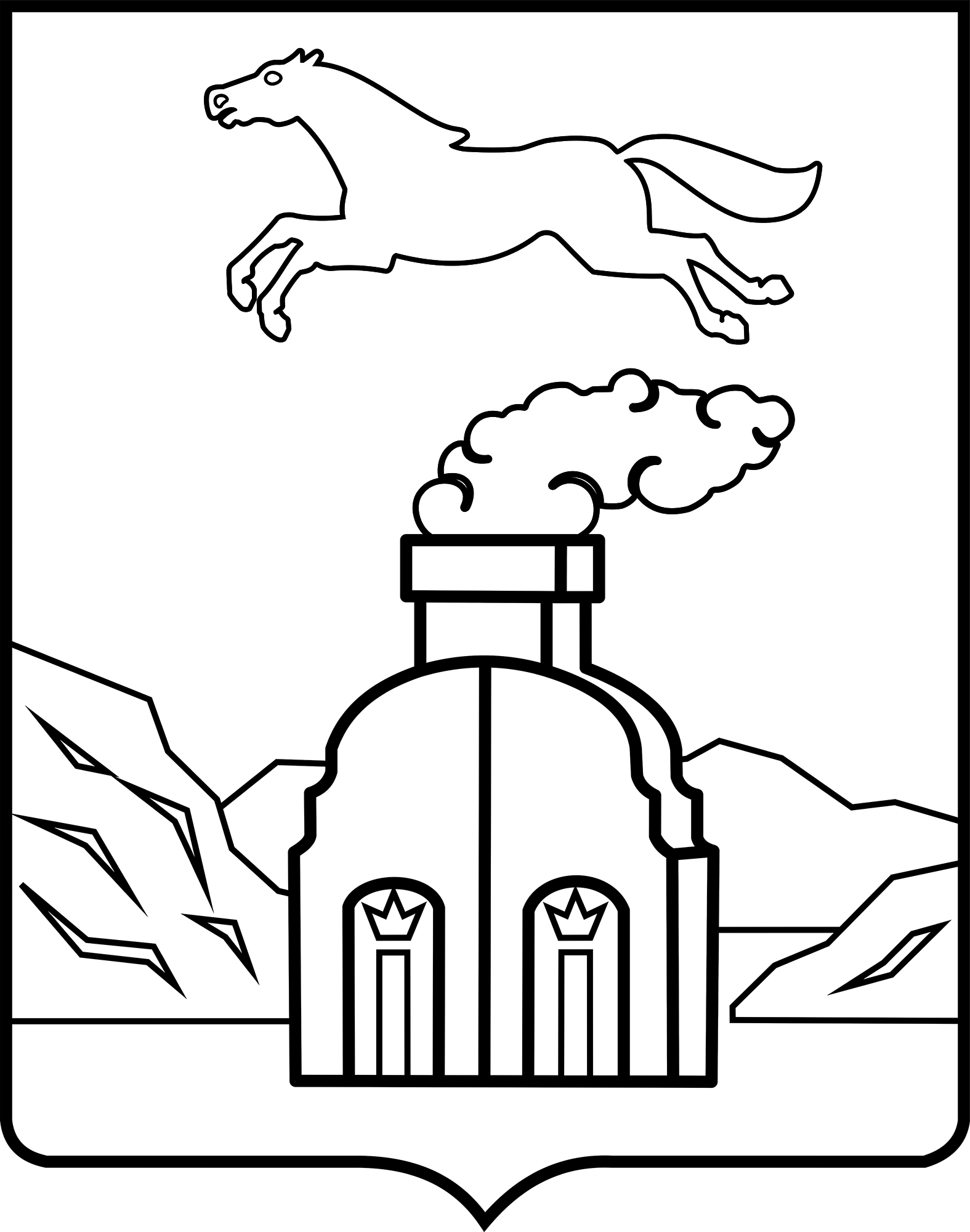 АДМИНИСТРАЦИЯ  ГОРОДА БАРНАУЛАПОСТАНОВЛЕНИЕОт __________________				             №________________В соответствии с Градостроительным кодексом Российской Федерации, Федеральным законом от 06.10.2003 №131-ФЗ «Об общих принципах организации местного самоуправления в Российской Федерации», Уставом городского округа – города Барнаула Алтайского края ПОСТАНОВЛЯЮ:Утвердить Порядок подготовки и утверждения документации по планировке территории, внесения изменений в такую документацию, отмены документации или ее отдельных частей, признания отдельных частей такой документации не подлежащими применению (приложение). Признать утратившими силу постановления администрации города:от 08.05.2018 №823 «Об утверждении Порядка подготовки и утверждения документации по планировке территории»;от 04.07.2019 №1066 «О внесении дополнения в приложение к постановлению администрации города от 08.05.2018 №823 «Об утверждении Порядка подготовки и утверждения документации по планировке территории».3. Комитету информационной политики (Андреева Е.С.) обеспечить опубликование постановления в газете «Вечерний Барнаул» и размещение на официальном Интернет-сайте города Барнаула.4. Контроль за исполнением постановления возложить на              заместителя главы администрации города по градостроительству и земельным отношениям.Об утверждении Порядка подготовки и утверждения документации по планировке территории, внесения изменений в такую документацию, отмены документации или ее отдельных частей, признания отдельных частей такой документации не подлежащими применениюГлава города                                                                                               В.Г.Франк